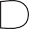 Bric à Brac du JouetRéservé aux particuliersCentre Jean CocteauRue de la Beausserie - PanazolDimanche 25 novembre 2018Tables disponibles à la location :Table de 2m40 : 6.5 €Table de 1m80 : 5 €3 tables maximum par exposant (de même dimensions ou de dimensions différentes, en fonction des disponibilités)MODALITÉS D’INSCRIPTION :- Remplir la fiche d’inscription.- Joindre le paiement (espèce ou chèque à l’ordre du CAC PANAZOL).- Retourner la fiche d’inscription au CAC 11 Rue Jacques Prévert à Panazol.Les exposants sont soumis aux obligations définies par arrêté préfectoral et à la réglementation en vigueur.Les emplacements sont attribués chronologiquement lors des inscriptions. Seul l’organisateur peut procéder à une modification. Les objets présentés sur le stand sont sous la seule responsabilité du propriétaire. L’organisateur ne peut être tenu pour responsable de vols, pertes, casses ou toutes autres détériorations. L’exposant doit se conformer à la législation en vigueur en matière de produits dangereux. L’organisateur se dégage de toute responsabilité.Les objets présentés sur le stand doivent être en lien avec l’enfance et la petite enfance (jeux et jouets, articles de puériculture, livres pour enfants..) Vêtements interdits.Les exposants sont accueillis entre 7h et 8h30. Aucune inscription ne sera prise sur place. Le bric à brac se termine à 18h. Tout doit être remballé et les salles doivent être libérées à 19h.Il est interdit de manger dans la salle Jean Cocteau.Aucun objet ne devra être abandonné sur les emplacements au terme de cette journée.L’exposant se doit de présenter les pièces et justificatifs mentionnés sur le bulletin d’inscription aux autorités compétentes.L’inscription implique l’acceptation de ces règles. Toute personne ne respectant pas cette réglementation sera priée de quitter les lieux, sans qu’elle puisse réclamer le remboursement de sa réservation.Il ne sera effectué aucun remboursement de l’inscription. Vous pouvez vous inscrire dès maintenant afin d’être prioritaire en nous renvoyant le bulletin d’inscription dûment rempli (renseignements nécessaires pour l’établissement du registre préfectoral conformément à la loi), accompagné de votre règlement et de la copie de votre carte d’identité, à l’adresse du CAC 11 Rue Jacques Prévert 87350 Panazol.Organisation :Centre d’Animation Communale 11 rue Jacques Prévert 87350 PANAZOL Tél 05.55.06.06.20Courriel : famille@cac-panazol.com Bric à Brac du jouet – Dimanche 25 novembre 2018Organisé par le CAC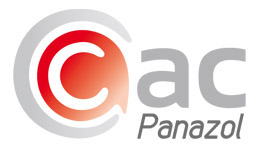 Personne PhysiqueATTESTATION - INSCRIPTIONJe soussigné(e),Nom : …………………………………..……………….……….. Prénom :…………………..…………………….………. Né(e) le : ……………..……………….à Ville : …………..…..…………...…………… Département : ………..…………Adresse : ………………………………………………………………………………………...…………………………….Code Postal : ……………………….……. Ville : …………………………………………….……………………………..Tél : …………………………..….. Email : …………………………..………………….…………………………………..Titulaire de la pièce d’identité N° (joindre la photocopie)…………………………………………………………………Délivrée le …………………..……………….par ……………………………………………………………………………Déclare sur l’honneur : - de ne pas être commerçant(e)- de ne vendre que des objets personnels et usagés (Article L310-2 du Code de commerce)- de non-participation à 2 autres manifestations de même nature au cours de l’année civile (Article R321-9 du Code Pénal)Fait à ……………………………………………………….le …………………………………………….       Signature :Tarif :                    Table de 2m40 : 6.5 € x ……….. = ……………..€                 Table de 1m80 : 5  € x ………… = ……………..€                                                     Total   = ……………..€Attestation devant être remis à l’organisateur qui le joindra au registre pour remise au Maire de la Commune d’organisation.Organisation : Centre d’Animation Communale 11 Rue Jacques Prévert 87350 PANAZOL Tél 05 55 06 06 20 – Courriel : famille@cac-panazol.com